第１号様式（第４条関係）写真貼付欄　※車両番号、産業廃棄物運搬車両である旨の記載、コンテナ識別番号（該当車両のみ）等が鮮明に判ること。年　　　　月　　　　日　東京二十三区清掃一部事務組合管理者　様　　　　　　　　　　　　　　　郵便番号住　　所　氏　　名                                  　　印　　　　　　　　　　　　　　　　　　 　法人名　　　　　　　　　　　　　　　　　　　 代表者名　　　　　　　　　　　　　　　　　　　　　　　　　　　　　　　（法人にあっては、事業所の所在地・名称・代表者の氏名）電話番号　　　　（　　　　）空車計量申請書　次のとおり、産業廃棄物搬入車両の空車計量を行いたいので、関係書類を添えて申請します。年　　　　月　　　　日　東京二十三区清掃一部事務組合管理者　様　　　　　　　　　　　　　　　郵便番号住　　所　氏　　名                                  　　印　　　　　　　　　　　　　　　　　　 　法人名　　　　　　　　　　　　　　　　　　　 代表者名　　　　　　　　　　　　　　　　　　　　　　　　　　　　　　　（法人にあっては、事業所の所在地・名称・代表者の氏名）電話番号　　　　（　　　　）空車計量申請書　次のとおり、産業廃棄物搬入車両の空車計量を行いたいので、関係書類を添えて申請します。年　　　　月　　　　日　東京二十三区清掃一部事務組合管理者　様　　　　　　　　　　　　　　　郵便番号住　　所　氏　　名                                  　　印　　　　　　　　　　　　　　　　　　 　法人名　　　　　　　　　　　　　　　　　　　 代表者名　　　　　　　　　　　　　　　　　　　　　　　　　　　　　　　（法人にあっては、事業所の所在地・名称・代表者の氏名）電話番号　　　　（　　　　）空車計量申請書　次のとおり、産業廃棄物搬入車両の空車計量を行いたいので、関係書類を添えて申請します。年　　　　月　　　　日　東京二十三区清掃一部事務組合管理者　様　　　　　　　　　　　　　　　郵便番号住　　所　氏　　名                                  　　印　　　　　　　　　　　　　　　　　　 　法人名　　　　　　　　　　　　　　　　　　　 代表者名　　　　　　　　　　　　　　　　　　　　　　　　　　　　　　　（法人にあっては、事業所の所在地・名称・代表者の氏名）電話番号　　　　（　　　　）空車計量申請書　次のとおり、産業廃棄物搬入車両の空車計量を行いたいので、関係書類を添えて申請します。車両番号車体の形状（該当のものに○）１　塵芥車　　２　ダンプ　　３　キャブオーバ　　４　コンテナ車　　　５　その他　　　　　　　　　　　　　　　　　　　　　　　　　１　塵芥車　　２　ダンプ　　３　キャブオーバ　　４　コンテナ車　　　５　その他　　　　　　　　　　　　　　　　　　　　　　　　　１　塵芥車　　２　ダンプ　　３　キャブオーバ　　４　コンテナ車　　　５　その他　　　　　　　　　　　　　　　　　　　　　　　　　申請理由（該当のものに○）１　コンテナ車、脱着装置付コンテナ専用車及び車両総重量10㌧以上の車両具体的に記入　　　　　　　　　　　　　　　　　　　　　　　　２　車両本体に固定した改造、補強又は補修を行った車両　　（荷台への鉄板補強、アオリ板の設置、特殊な排出装置の設置等）　　　改造、補強箇所を具体的に記入３　その他１　コンテナ車、脱着装置付コンテナ専用車及び車両総重量10㌧以上の車両具体的に記入　　　　　　　　　　　　　　　　　　　　　　　　２　車両本体に固定した改造、補強又は補修を行った車両　　（荷台への鉄板補強、アオリ板の設置、特殊な排出装置の設置等）　　　改造、補強箇所を具体的に記入３　その他１　コンテナ車、脱着装置付コンテナ専用車及び車両総重量10㌧以上の車両具体的に記入　　　　　　　　　　　　　　　　　　　　　　　　２　車両本体に固定した改造、補強又は補修を行った車両　　（荷台への鉄板補強、アオリ板の設置、特殊な排出装置の設置等）　　　改造、補強箇所を具体的に記入３　その他添付書類　　１　自動車検査証の写し（ただし、電子自動車検査証の場合は、自動車検査証記録事項）２　自動車のカラー写真（側面、斜め後方から撮影した車両全体写真、改造、補強を行った車両は、各改造箇所を撮影した写真。）※裏面の写真貼付欄に貼付すること　３　その他、管理者が必要と認める書類添付書類　　１　自動車検査証の写し（ただし、電子自動車検査証の場合は、自動車検査証記録事項）２　自動車のカラー写真（側面、斜め後方から撮影した車両全体写真、改造、補強を行った車両は、各改造箇所を撮影した写真。）※裏面の写真貼付欄に貼付すること　３　その他、管理者が必要と認める書類受付印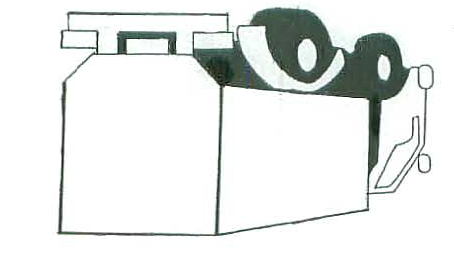 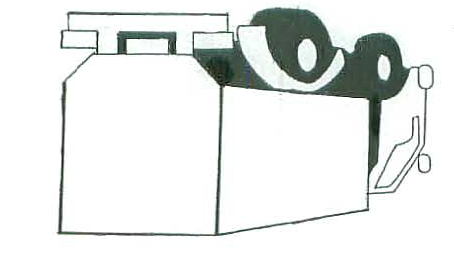 （斜め後方から撮影した写真）補強、改造を行った箇所を含む車両全体の写真＊改造車以外は不要　補強、改造を行った箇所を大きく鮮明に撮影した写真＊改造車以外は不要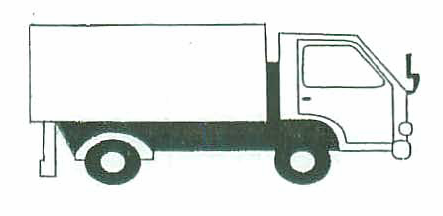 （（側面から撮影した写真）